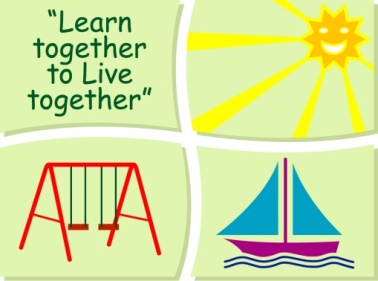  BLESSINGTON EDUCATE TOGETHER NATIONAL SCHOOLFirst Class Book Lists 2018-2019Stationery10 x project book 15A copies. 		2 x Junior Sum Copies (20mm Square).1 Plastic envelope folder (not ring binder).2 x 40g Pritt Stick (with names on them) 1 ruler 30cm & 1 scissors.1 x 16x10 Notebook (for spellings).1 x set of Twistable Crayons.Pencils, Rubber & Sharpener.All Books and Copies to be covered and clearly labelledThe following expenses are to be paid on or before September 10thArt Supplies &  Photocopying 					€85Book Rental								€15Pupil Insurance							€5Educate Together Patron Fee						€15								-----------------------------Total Amount Due							€120SubjectDetails PublisherEnglishSpellbound 1C.J. FallonWord Wizard 1st ClassGill EducationExercise Your English 1Educational CompanyJust Cursive Handwriting (handwriting programme 1)Just Rewards Sticker CompanyEnglish NovelsIncluded in Book RentalIrishBua na Cainte 2Educational CompanyMathsNew Wave Mental Maths 1Prim-Ed. PublishingPlanet Maths 1FolensPlanet Maths 1 Activity BookFolensSESESmall World 2nd ClassC.J. FallonHomework DiarySupplied free in school